REQUERIMENTO Nº 14/2018Requer Voto de Pesar pelo falecimento do SR. OLÍVIO ROBERTO DOS SANTOS, ocorrido recentemente. Senhor Presidente, Nos termos do Art. 102, Inciso IV, do Regimento Interno desta Casa de Leis, requeiro a Vossa Excelência que se digne a registrar nos anais desta Casa de Leis voto de profundo pesar pelo falecimento do Sr. Olívio Roberto dos Santos, ocorrido no último dia 09 de janeiro. Requeiro, ainda, que desta manifestação seja dada ciência aos seus familiares, encaminhando cópia do presente à Rua Laudelino Franchi, 119, Vila Boldrin, nesta cidade.Justificativa:O Sr. Olícia Roberto dos Santos tinha 71 anos e era casado com Marilene Cavichiolli dos Santos e deixou os filhos Marcos, Camila e Carina.Benquisto por todos os familiares e amigos, seu passamento causou grande consternação e saudades; todavia, sua memória há de ser cultuada por todos que em vida o amaram.Que Deus esteja presente nesse momento de separação e dor, para lhes dar força e consolo.É, pois, este o Voto, através da Câmara de Vereadores, em homenagem póstuma e em sinal de solidariedade.                    Plenário “Dr. Tancredo Neves”, 09 de janeiro de 2018. José Antonio FerreiraDr. José-Vereador-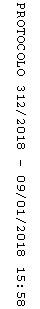 